РЕГИСТРАЦИОННАЯ ФОРМАЗаполните (разборчиво) и отправьте по e-mail: info@asergroup.ruРегистрационный взнос (ОЧНОЕ УЧАСТИЕ) включает участие во всех заседаниях мероприятия, питание во время мероприятия (обед, кофе-брейки), раздаточные материалы, Сертификат участника, презентации спикеров в электронном виде (по итогу мероприятия).Проживание в стоимость участия не входит, бронируется и оплачивается участниками самостоятельно.Регистрационный взнос (ОНЛАЙН УЧАСТИЕ) включает дистанционное участие в работе заседаний мероприятия (просмотр с одного устройства), предоставление электронного Сертификата участника и презентаций спикеров в электронном виде (по итогу мероприятия), возможность просмотра записей лекций в течение 30 календарных дней после мероприятия.Порядок оплаты (возможно участие как по предоплате (полной или частичной), так и на условиях постоплаты (с согласованием сроков оплаты в Договоре или Гарантийном письме):для юр.лиц – после получения заявки и платежных реквизитов Вашей организации, Вам будет направлен пакет документов по указанному Вами электронному адресу – счет и договор, только счет (без договора), счет-оферта, договор-оферта, счет и государственный или муниципальный контракт (на Ваш выбор). По итогам проведения мероприятия предоставляется акт об оказании услуг. Возможно заключение договоров и обмен документами в системе ЭДО Контур Диадок и СБИС, а также заключение Договоров в электронном виде на электронных торговых площадках.для физ.лиц – оплата безналичным переводом по ссылке Робокассы на странице мероприятия www.asergroup.ru/catalog-events/zemlya/ в разделе «Условия участия». По запросу может быть оформлен пакет документов для последующего возмещения стоимости участия со стороны компании-работодателя.Дата _________________				       МП                          		       Подпись ____________________ООО «Группа Компаний «Агентство социально-экономического развития»Адрес местонахождения: 127015, г.Москва, Бумажный проезд, д. 14, стр. 1Для корреспонденции: 127137,г. Москва, а/я 46ИНН 7707698826, КПП 771401001,  ОГРН 1097746103443Тел: (495) 532-61-59многоканальныйE-mail: info@asergroup.ruWeb site: www.asergroup.ru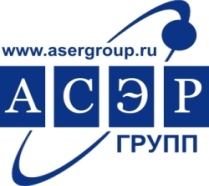 XXVIII Всероссийский конгресс6-7 июня 2023 гг. Москва, отель "Балчуг Кемпински Москва"Регулирование земельно-имущественных отношений 2023Регулирование земельно-имущественных отношений 2023Регулирование земельно-имущественных отношений 2023ДАННЫЕ ОРГАНИЗАЦИИ УЧАСТНИКАДАННЫЕ ОРГАНИЗАЦИИ УЧАСТНИКАДАННЫЕ ОРГАНИЗАЦИИ УЧАСТНИКАДАННЫЕ ОРГАНИЗАЦИИ УЧАСТНИКАНазвание Организации:Название Организации:Индекс:Почт. адрес:Почт. адрес:Почт. адрес:Индекс:Юр. адрес:Юр. адрес:Юр. адрес:ИНН: ИНН: КПП:КПП:Тел. (код):Тел. (код):Факс (код):E-mail:Контактное лицо:Контактное лицо:Должность Контактного лица:Должность Контактного лица:СТОИМОСТЬ УЧАСТИЯ (НДС не обл.)СТОИМОСТЬ УЧАСТИЯ (НДС не обл.)СТОИМОСТЬ УЧАСТИЯ (НДС не обл.)РУБ.РУБ.Стоимость участия одного представителя в 2-х днях конгресса 6-7 июня 2023 г.ОЧНО г.Москва ОЧНО г.Москва 48 600Стоимость участия одного представителя в 2-х днях конгресса 6-7 июня 2023 г.ОНЛАЙН трансляцияОНЛАЙН трансляция32 600ФИО УЧАСТНИКОВДОЛЖНОСТИ УЧАСТНИКОВочноонлайн1.2.3.4.